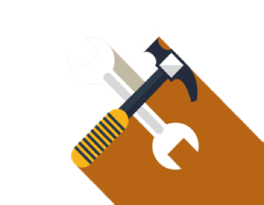 WORKSHEET
Using the UBT CharterPURPOSEThe UBT charter document helps the UBT co-leads set the foundation for the work their team will do.When to UseThe charter should be created by the team during the first few meetings. To save time, the charter can be worked on ahead of time and presented to the team as a straw design by the co-leads.Who UsesThe team charter is used by UBTs.How to UseUse the team charter to inform and remind new and existing members and others about the team’s mission and purpose as well as the agreements the team has made about how it functions.Creating the charter agreements together will prevent confusion and disagreements from taking the team off track as team members are doing their work. It also creates a good organizational structure for the team. A team charter should be used regularly to keep the team on track and within the agreed-upon scope of work. It is reviewed and revised as needed and should be shared with the sponsors.